Муниципальное   дошкольное образовательное учреждение детский сад № 57Развивающее пособиеНазови правильно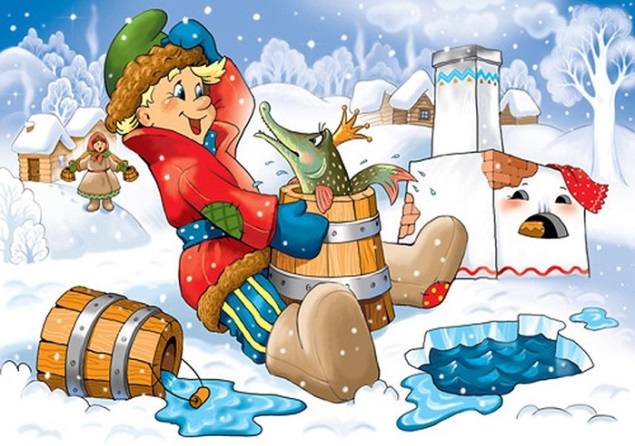                       Автор: Карабышева Нина Вицентьевна Рыбинск 2019гЦели:Образовательная: Формирование  умения  перетаскивать предмет мышкой, копировать фигуру и делать её заливку.Развивающая: Развитие умения по героям из сказок находить транспортное средство. Развитие памяти,  наблюдательности,  усидчивости.Воспитательная: Воспитание бережного отношения к технике.Возраст детей: 6 – 7 летВарианты:Вариант 1: Рассмотри картинки, ответь на вопросы, путем перетаскивания мышью обозначьте пары  кружками одного цвета (5 пар картинок, 2 круга красных, 2 круга желтых, 2 круга синих, 2 круга зеленых, 2 круга розовых)Вариант 2: Рассмотрите  картинки, ответь на вопросы, найдите одинаковые и обозначьте их кружками одного цвета, используя приём копирования фигуры и перетаскивания её  мышью. (5 пар картинок, 2 круга красных, 1 круг желтый, 1 круг синий,1 круг зеленый)Вариант 3: Рассмотрите  картинки, ответь на вопросы, найдите одинаковые и обозначьте их кружками одного цвета, используя приём копирования фигуры и перетаскивания её  мышью. Сделай их заливку в другой цвет. (5 пар картинок, 2 круга красных, 1 круг желтый, 1 круг синий,1 круг зеленый). Вопросы: Вариант 1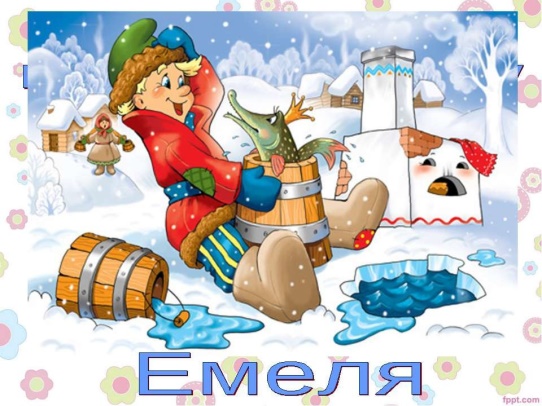 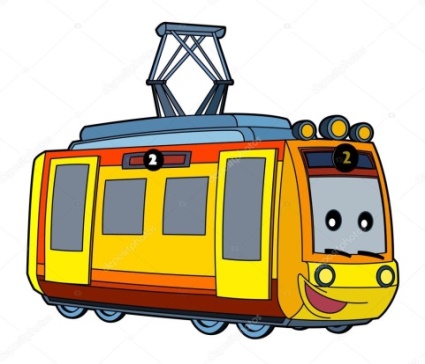 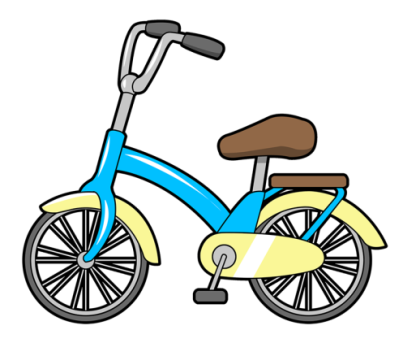 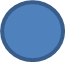 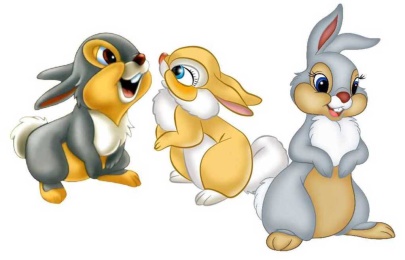 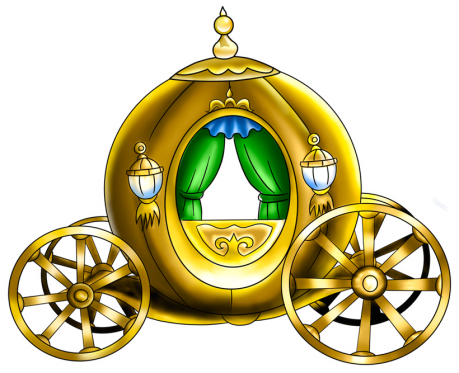 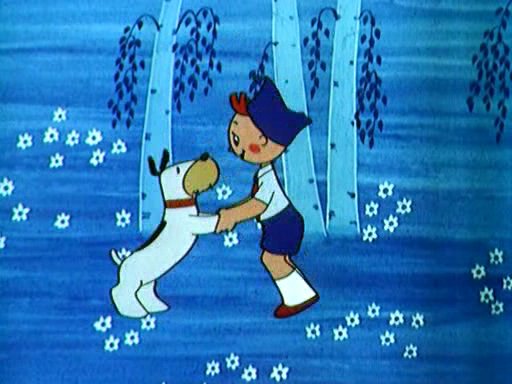 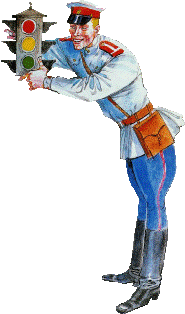 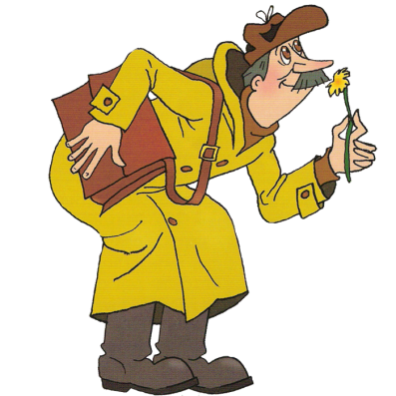 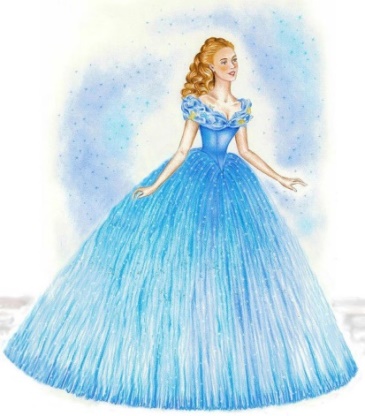 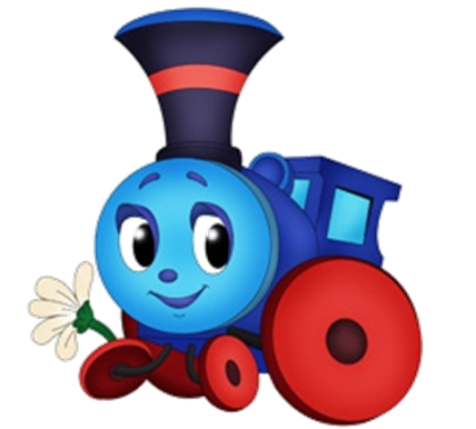 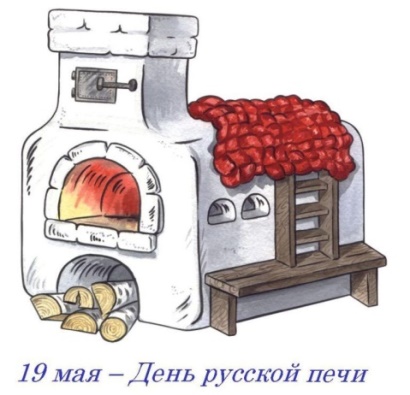 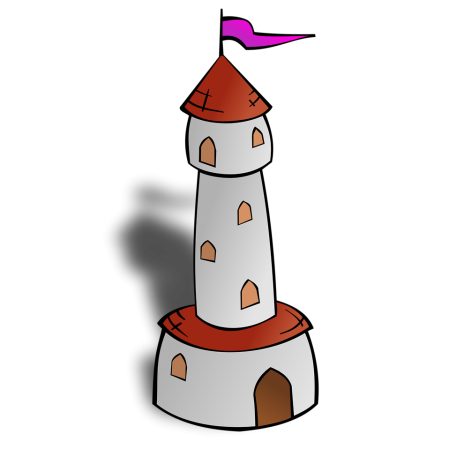 Вариант 2Вариант 31. На каком транспортном средстве передвигался почтальон Печкин? 2.	На чём ехали зайчики в произведении  К.Чуковского  «Тараканище»? 3.	Какое прозвище получил регулировщик дядя Степа – милиционер? 4.	На чём ездил Емеля из сказки «По щучьему веленью»? 5.	На чём Золушка отправилась на бал?6.	Какое транспортное средство прибывало из  «Ромашкино»?